Se comunica que se reanudan las clases de intercambio de inglés y español.Hoy, día 21 de enero de 2019 A las 19:15h										Ayuntamiento de Árchez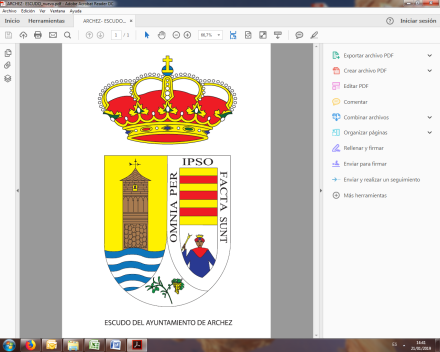 